The Methodist Church of New Zealand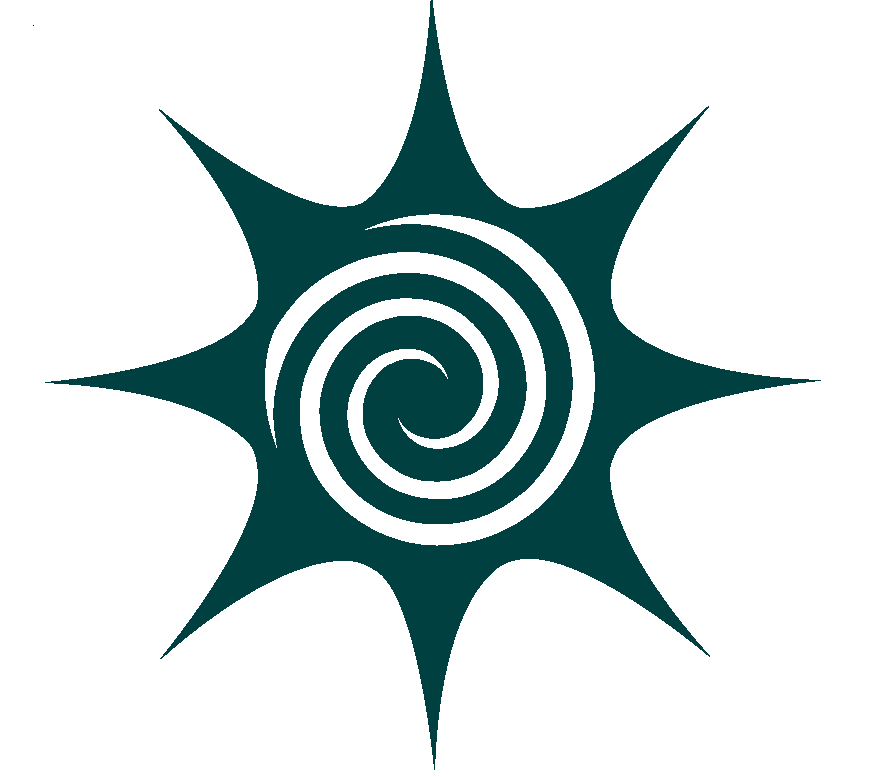 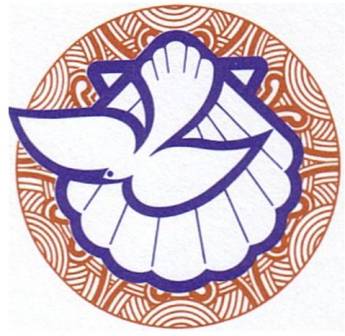 Mission ResourcingPresbyter Profile Form 2024Before starting to fill in the form ask yourselves, ‘In what way is God inviting me to exercise ministry?’ Read the form and the introduction before doing any writing – which will save you many headaches and much angst.PurposeThe purpose of the Presbyter Profiles is to;Provide an opportunity for you to clarify;Your style of ministryThe context/s and the things that excite in ministry Your areas of giftedness and experience where you can provide leadershipYour hopes and priorities for ministry and development in your next appointmentProvide information to the Tauiwi Stationing Committee and the Parishes when considering the best matchings for Stationing.The Methodist Church of New ZealandMission ResourcingPresbyter Profile Form 2024FORM INFORMATIONPresbyter Profiles are due to Mission Resourcing by 31 May. Please ensure you complete the form and then email it to your Synod Superintendent before 24 May.  Synod Superintendents must read and then sign the form before forwarding it to Mission Resourcing.ProcessOnce you receive the current profile form begin to complete it, ensuring it is an honest, accurate and current representation of you and that you are proud of it.Take your time on your Profile, and discuss any questions it raises with your Supervisor or a Colleague, and your Synod Superintendent or Advocate for Stationing.Please note that your Profile will be read by many people in the Parishes who are seeking new ministry.  Therefore please be aware of;Your use of jargon terms and in-house phrases which may not be commonly understood (E.g. JRC, CV, etc)Your use of confidential information.  Although profiles are treated with care, they are not confidential documents.Choose who will be your Advocate during the Stationing processThe ‘Advocate’ is the person speaking on behalf of either a parish or presbyter.  Normally your Synod Superintendent or Lay Representative to Stationing will fulfil this role. In the event that this needs to be someone else, the Presbyter and the Synod Superintendent will need to discuss the reason for this with the Directors of Mission Resourcing. Email the completed Profile to your Synod Superintendent before 24 May.It is important to ensure that you are proud of your Profile.Please send it to your Synod Superintendent before 24 May, to ensure your Synod Superintendent has enough time to check that all questions are answered clearly and then complete the Synod Superintendent section, before forwarding it to Mission Resourcing by the due date.Set a date to meet with your Synod Superintendent to discuss, consider & identify Possible Matches.HOW DO I FILL OUT THIS FORM?This form must be completed on a computer.Where a ‘text box’ is provided, this will automatically expand allowing you as much room as you need to fill out details.  Where a ‘text box table’ is provided to make a list, please add a new row for each item.  You can do this by right clicking on the mouse in the table, then ‘Insert’ ‘Row below’Where a ‘check box’ is provided, use the mouse to double click on the option(s) you want.  A text box will appear.  Tick checked under Default value, then ok.If you have any questions, please contact your Synod Superintendent or the Mission Resourcing office, who will assist you as best they can.Please note:The first 2 pages will be removed by Mission Resourcing when the profiles are printed for distribution.  PERSONAL DETAILSPERSONAL DETAILSPERSONAL DETAILSPERSONAL DETAILS1.11.1Name1.21.2Postal Address1.31.3Phone/s (home, mobile, work)1.41.4Email1.5The Presbyter:  Personal information – Age, health, medical conditions, and any disability assistance required.The Presbyter:  Personal information – Age, health, medical conditions, and any disability assistance required.1.6The Presbyter’s family:  Spouse/Partner name; Details of your children and any other dependent family members who will or may be living with you in your next appointment.The Presbyter’s family:  Spouse/Partner name; Details of your children and any other dependent family members who will or may be living with you in your next appointment.PhotoPhotoPhotoAPPOINTMENT SOUGHTAPPOINTMENT SOUGHTAPPOINTMENT SOUGHT2.1Are you looking for a full time or part time appointment?   If Part time, what percentage?2.2In which language settings are you competent to offer ministry?Preferred language setting:2.3Do you require housing to the standard set by Conference?  (Parsonage)Are you willing to live in long term rental accommodation of a mutually agreed standard?Are you considering buying and living in your own house, with negotiated market rental paid by the parish?Are there any special needs for yourself or your familyDo you have a family pet or pets?  Please give details.2.4Describe the sort of appointment you are seeking, in regards to geographic limitations, urban or rural.Describe the sort of appointment you are seeking, in regards to geographic limitations, urban or rural.2.5Describe the sort of appointment you are seeking, in regards to your willingness to serve in a Co-operative Venture, would you be prepared to serve more than one congregation, etc.Describe the sort of appointment you are seeking, in regards to your willingness to serve in a Co-operative Venture, would you be prepared to serve more than one congregation, etc.2.6If you are under Methodist oversight from another denomination, please state which denomination and any conditions attached (Covenanted ministry, etc)If you are under Methodist oversight from another denomination, please state which denomination and any conditions attached (Covenanted ministry, etc)2.7List any commitments / involvements you expect to continue in your next appointmentList any commitments / involvements you expect to continue in your next appointment2.8List any educational courses you are currently undertaking or are about to commence and what professional development do you intend undertaking in your next appointmentList any educational courses you are currently undertaking or are about to commence and what professional development do you intend undertaking in your next appointment2.9Do you have any long term aspirations in ministry?Do you have any long term aspirations in ministry?2.10Any other commentsAny other commentsEXPERIENCE IN MINISTRYEXPERIENCE IN MINISTRYEXPERIENCE IN MINISTRYEXPERIENCE IN MINISTRYEXPERIENCE IN MINISTRY3.1Talk about your skills in ministry, areas of ministry that give you satisfaction and joy and you would want to exercise in any new appointment.Talk about your skills in ministry, areas of ministry that give you satisfaction and joy and you would want to exercise in any new appointment.Talk about your skills in ministry, areas of ministry that give you satisfaction and joy and you would want to exercise in any new appointment.Talk about your skills in ministry, areas of ministry that give you satisfaction and joy and you would want to exercise in any new appointment.3.13.2Describe your style of leadership, whether it be in worship, of meetings, in administration. Are there areas where you like to encourage others to lead?Describe your style of leadership, whether it be in worship, of meetings, in administration. Are there areas where you like to encourage others to lead?Describe your style of leadership, whether it be in worship, of meetings, in administration. Are there areas where you like to encourage others to lead?Describe your style of leadership, whether it be in worship, of meetings, in administration. Are there areas where you like to encourage others to lead?3.23.5Community engagement is important, discuss the priority it has in your ministry and any particular skills you bring to it.Community engagement is important, discuss the priority it has in your ministry and any particular skills you bring to it.Community engagement is important, discuss the priority it has in your ministry and any particular skills you bring to it.Community engagement is important, discuss the priority it has in your ministry and any particular skills you bring to it.3.53.6The church has made a number of commitments over the years: the bi-cultural journey, power sharing, diversity of theological views, respect for cultural groups, youth, children, LGBTQ+ individuals, ecumenism and other. How do you provide leadership within such a diverse church? Are there particular areas where you bring skills and/or expertise? Are there areas where you would want to develop your own skills?The church has made a number of commitments over the years: the bi-cultural journey, power sharing, diversity of theological views, respect for cultural groups, youth, children, LGBTQ+ individuals, ecumenism and other. How do you provide leadership within such a diverse church? Are there particular areas where you bring skills and/or expertise? Are there areas where you would want to develop your own skills?The church has made a number of commitments over the years: the bi-cultural journey, power sharing, diversity of theological views, respect for cultural groups, youth, children, LGBTQ+ individuals, ecumenism and other. How do you provide leadership within such a diverse church? Are there particular areas where you bring skills and/or expertise? Are there areas where you would want to develop your own skills?The church has made a number of commitments over the years: the bi-cultural journey, power sharing, diversity of theological views, respect for cultural groups, youth, children, LGBTQ+ individuals, ecumenism and other. How do you provide leadership within such a diverse church? Are there particular areas where you bring skills and/or expertise? Are there areas where you would want to develop your own skills?3.63.7List the formal theological education & any continuing education you have undertaken List the formal theological education & any continuing education you have undertaken List the formal theological education & any continuing education you have undertaken List the formal theological education & any continuing education you have undertaken InstitutionDegree / Diploma / CertificateDegree / Diploma / CertificateYear Completed3.8Please list your current and previous ministry appointments, beginning with your current or most recent onePlease list your current and previous ministry appointments, beginning with your current or most recent onePlease list your current and previous ministry appointments, beginning with your current or most recent onePlease list your current and previous ministry appointments, beginning with your current or most recent one3.8Ministry AppointmentsMinistry AppointmentsDates from / toDates from / to3.9Please list any other employmentPlease list any other employmentPlease list any other employmentPlease list any other employment3.9Employment / ExperienceEmployment / ExperienceDates from / toDates from / to3.1List any Synod / Connexional Committees or Boards you have been involved with over the last 5 years.  List any Synod / Connexional Committees or Boards you have been involved with over the last 5 years.  List any Synod / Connexional Committees or Boards you have been involved with over the last 5 years.  List any Synod / Connexional Committees or Boards you have been involved with over the last 5 years.  3.1STATIONINGSTATIONINGSTATIONING4.1In submitting this profile, I agree that it can be shared with the stationing committee, and any parishes that are seeking stationing in 2023.In submitting this profile, I agree that it can be shared with the stationing committee, and any parishes that are seeking stationing in 2023.My advocate for stationing will be;For more information about Advocate please refer to the Form Information section on page 2I will attend the Tauiwi Stationing Meeting (September) as an Observer (Yes / No)For more information about Observer please refer to the Form Information section on page 2SYNODSYNODSYNODThis section is to be completed by the Synod SuperintendentThis section is to be completed by the Synod SuperintendentThis section is to be completed by the Synod Superintendent5.1To my best understanding, I agree that this profile is accurateTo my best understanding, I agree that this profile is accurateNameDate